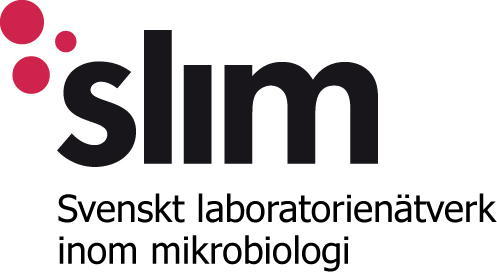 Ansökan för SLIM NRL-uppdrag 2020-2024Härmed ansökes om uppdrag som SLIM NRL 2020-2024 för följande område (Om det gäller ett uppdrag som delas; ange om ansökan gäller huvudansvarigt eller kompletterande NRL):Ort och datum:Verksamhetschef			Ledare för NRL• Kliniskt mikrobiologiskt laboratorium:Bilaga: 	Information för beskrivning av uppdraget* Sista ansökningsdatum 12 juli eller 31 juli 2019 för uppdrag utöver ellerenligt styrgruppens inriktningsbeslut*. Ansökan med bilaga skickas till slim@folkhalsomyndigheten.se med digital underskrift / manuell underskrift (inscannad ansökan) / utan underskrift (underskriven kopia av ansökan måste då postas samtidigt till Att: Hans Gaines,  SLIM förvaltare, Folkhälsomyndigheten, 171 82 Solna).*se "Utlysning för SLIM NRL-uppdrag 2020-2024”